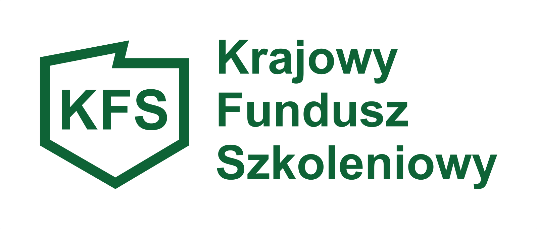 ….…………………………………..                                    ……..……………………………….          (Pieczątka pracodawcy)                                                          (Miejscowość, data)                                                                                            POWIATOWY URZĄD PRACY                                                                                                       W BARTOSZYCACHWniosek o przyznanie środków z Krajowego Funduszu Szkoleniowego          na kształcenie ustawiczne pracowników i pracodawcówPodstawa prawna:Art. 69 a i b ustawy z dnia 20 kwietnia 2004 r. o promocji zatrudnienia i instytucjach rynku pracy                       (Dz. U. z 2021 r. poz. 1100 z późn. zm.),Rozporządzenie Ministra Pracy i Polityki Społecznej z dnia 14 maja 2014 r. w sprawie przyznawania środków z Krajowego Funduszu Szkoleniowego (Dz. U. z 2018 r. poz. 117).Uwaga:(wniosek należy wypełnić czytelnie, każdą poprawkę nanieść poprzez skreślenie i zaparafowanie).DANE PRACODAWCY:Nazwa pracodawcy ……………………………………………………………………..……………………………………………………………………………………………….Adres siedziby pracodawcy ..……………………………………………………………Imię i nazwisko pracodawcy ……………………………………………………………Miejsce prowadzenia działalności ……………………………………………………………………………………………………………………………………………………….Nr telefonu …………………………………. fax ………………………………………e-mail ……………………………………………. strona www …………………………..Numer identyfikacyjny REGON ……….……………………………………………….Numer identyfikacji podatkowej NIP …….……………………………………………..Oznaczenie przeważającego rodzaju prowadzonej działalności gospodarczej określony       zgodnie z Polską Klasyfikacją Działalności (PKD) ………………………….……………Mikroprzedsiębiorstwo – przedsiębiorstwo zatrudniając mniej niż 10 pracowników            i którego roczny obrót lub roczna suma bilansowa nie przekracza 2 milionów EUR, Małe przedsiębiorstwo – przedsiębiorstwo  zatrudniające mniej niż 50 pracowników       i którego roczny obrót lub roczna suma bilansowa nie przekracza 10 milionów EUR,Średnie przedsiębiorstwo - przedsiębiorstwo zatrudniające mniej niż 250 pracowników i którego roczny obrót nie przekracza 50 milionów EUR lub roczna suma bilansowa nie przekracza 43 milionów EUR,Duże przedsiębiorstwo – przedsiębiorstwo zatrudniające 250 i więcej pracowników        i którego roczny obrót przekracza 50 milionów EUR lub roczna suma bilansowa przekracza 43 miliony EUR.Pracodawca nie jest przedsiębiorcąLiczba zatrudnionych pracowników …………………………………………………….(zgodnie z art. 2 Kodeksu pracy, za pracownika uznaje się osobę zatrudnioną na podstawie umowy o pracę, powołania wyboru, mianowania lub spółdzielczej umowy o pracę)Dane osoby wskazanej przez pracodawcę do kontaktu:- Imię i nazwisko …………………………………………………………………………….- Nr telefonu …………………………………………………………………………………- Fax …………………………………………………………………………………………- Adres e-mail ……………………………………………………………………………….Numer konta bankowego pracodawcy ………………………………………………………………………………………………………………………………………………….INFORMACJE DOTYCZĄCE WSPARCIA W RAMACH KRAJOWEGO FUNDUSZU SZKOLENIOWEGO:Informacje o uczestnikach kształcenia ustawicznego:* pracodawca sam uczestniczy w kształceniu ustawicznym2. Termin(y) realizacji wsparcia:……………………………………………………………….Rodzaj wsparcia:Całkowita wysokość wydatków na działania kształcenia ustawicznego: ……………………………………………………………………………………….......w tym:- kwota wnioskowana z KFS …………………………………………………………….- kwota wkładu własnego (przy wyliczaniu wkładu własnego pracodawca nie uwzględnia innych kosztów, które ponosi w związku z udziałem pracowników w kształceniu ustawicznym np. wynagrodzenia za godziny nieobecności                w pracy w związku z uczestnictwem w zajęciach, kosztów delegacji itp.) ……………………………………………………………………………………………..Koszt kształcenia ustawicznego na jednego uczestnika………………………………Wysokość wparcia:- 80% kosztów kształcenia ustawicznego ze środków KFS, nie więcej jednak niż 300% przeciętnego wynagrodzenia w danym roku na jednego uczestnika, 20% pracodawca pokrywa z własnych środków,- 100% kosztów kształcenia ustawicznego w przypadku mikroprzedsiębiorstw, nie więcej jednak niż 300% przeciętnego wynagrodzenia w danym roku na jednego uczestnika.Wsparcie kształcenia ustawicznego według grup priorytetowych: (właściwe podkreślić)wsparcie kształcenia ustawicznego osób zatrudnionych w firmach, które na skutek pandemii COVID–19, musiały podjąć działania w celu dostosowania się do zmienionej sytuacji rynkowej, liczba osób……………………………………..……………………(priorytet skierowany jest do tych pracodawców, którzy w związku ze zmianami na rynku pracy spowodowanymi pandemią, musieli podjąć działania w celu dostosowania się do nowych warunków. Warunkiem skorzystania ze środków priorytetu jest oświadczenie pracodawcy o konieczności nabycia nowych umiejętności czy kwalifikacji w związku ze zmianami w profilu działalności lub poszerzeniem /rozwojem działalności związanym z pandemią COVID-19);wsparcie kształcenia ustawicznego  osób powracających na rynek pracy po przerwie związanej ze sprawowaniem opieki nad dzieckiem……………….……………………(priorytet adresowany jest do osób, które w ciągu jednego roku przed datą złożenia wniosku podjęły pracę po przerwie spowodowanej sprawowaniem opieki nad dzieckiem);wsparcie zawodowego kształcenia ustawicznego w zidentyfikowanych w danym powiecie lub województwie zawodach deficytowych, liczba osób…………………….wsparcie kształcenia ustawicznego osób pracujących będących członkami rodzin wielodzietnych, liczba osób……………………………………………………………..(priorytet skierowany jest do osób, które maja na utrzymaniu rodziny 3+ bądź są członkami takich rodzin, oraz którzy na dzień złożenia wniosku posiadają Kartę Dużej Rodziny bądź spełniają warunki jej posiadania);wsparcie kształcenia ustawicznego pracowników Centrów Integracji Społecznej, Klubów Integracji Społecznej, Warsztatów Terapii Zajęciowej, Zakładów Aktywności Zawodowej, członków lub pracowników spółdzielni socjalnych oraz pracowników zatrudnionych w podmiotach posiadających status przedsiębiorstwa społecznego wskazanych na liście/rejestrze przedsiębiorstw społecznych prowadzonym przez MRiPS, liczba osób…………………………………………………..…………………wsparcie kształcenia ustawicznego w związku z zastosowaniem w firmach nowych technologii i narzędzi pracy, w tym także technologii i narzędzi cyfrowych oraz podnoszenie kompetencji cyfrowych, liczba osób………………………………..…….wsparcie kształcenia ustawicznego osób pracujących w branży motoryzacyjnej, liczba osób……………………………………………………………………………………..(priorytet skierowany jest do pracodawców i pracowników zatrudnionych w firmach     z szeroko rozumianej branży motoryzacyjnej/przemyśle samochodowym. Spełnieniem warunku uzyskania wsparcia jest posiadanie jako przeważającego (według stanu na 1.01.2022 r.) jednego z poniższych kodów PKD: Dział C.22 – 22.11.Z;                           Dział C.29  – 29.10.A, 29.10.B, 29.10.C, 29.10.D, 29.10.E, 29.20.Z, 29.31.Z, 29.32.Z; Dział C.30 – 30.91.Z; Dział G.45 – 45.11.Z, 45.19.Z, 45.20.Z, 45.31.Z, 45.32.Z, 45.40.Z; oraz prowadzących produkcję dla branży motoryzacyjnej: Dział C.27 – 27.11.Z, 27.12.Z, 27.20.Z, 27.40.Z, 27.90.Z; Dział C.28 – 28.15.Z).UZASADNIENIE POTRZEBY ODBYCIA KSZTAŁCENIA USTAWICZNEGO:     (opis obecnych lub przyszłych potrzeb pracodawcy w obszarze kształcenia ustawicznego oraz obowiązujących priorytetów wydatkowania środków KFS)……………………………………………………………………………………………….……………………………………………………………………………………………….……………………………………………………………………………………………….……………………………………………………………………………………………….……………………………………………………………………………………………….……………………………………………………………………………………………….……………………………………………………………………………………………….……………………………………………………………………………………………….……………………………………………………………………………………………….……………………………………………………………………………………………….……………………………………………………………………………………………….……………………………………………………………………………………………….……………………………………………………………………………………………….……………………………………………………………………………………………….……………………………………………………………………………………………….UZASADNIENIE WYBORU REALIZATORA USŁUGI KSZTAŁCENIA USTAWICZNEGO:  ………………………………………………………………………………………………………………………………………………………………………………………………………………………………………………………………………………………………………………………………………………………………………………………………………………………………………………………………………………………………………………………………………………………………………………………………………………………………………………………………………………………………………………………………………………………………………………………………Nazwa i siedziba realizatora usługi kształcenia ustawicznego :……………………………………………………………………………………………..…………………………………………………………………………………………….. Posiadanie przez realizatora usługi kształcenia ustawicznego certyfikatów jakości oferowanych usług kształcenia ustawicznego: (dołączyć do wniosku) ……………………………………………………………………………………………………………………………………………………………………………………………….……………………………………………………………………………………………….W przypadku kursów – posiadanie dokumentu, na podstawie którego wybrany realizator prowadzi pozaszkolne formy kształcenia ustawicznego: (dołączyć do wniosku)……………………………………………………………………………………………….……………………………………………………………………………………………….……………………………………………………………………………………………….……………………………………………………………………………………………….Nazwa kształcenia ustawicznego: ……………………………………………………………………………………………….……………………………………………………………………………………………….Liczba godzin kształcenia ustawicznego: ……………………………………………………………………………………………….Cena usługi kształcenia ustawicznego: (informacja o porównywalnych ofertach usług: realizator, nazwa usługi, cena – min. 3 oferty) ……………………………………………………………………………………………….……………………………………………………………………………………………….      ……………………………………………………………………………………………….……………………………………………………………………………………………….……………………………………………………………………………………………….……………………………………………………………………………………………….……………………………………………………………………………………………….INFORMACJA O PLANACH DOTYCZĄCYCH DALSZEGO ZATRUDNIANIA OSÓB, KTÓRE BĘDĄ OBJĘTE KSZTAŁCENIEM USTAWICZNYM: ……………………………………………………………………………………………….……………………………………………………………………………………………….      ……………………………………………………………………………………………….……………………………………………………………………………………………….……………………………………………………………………………………………….……………………………………………………………………………………………….……………………………………………………………………………………………….Świadomy odpowiedzialności karnej przewidzianej w art. 233 § 1 ustawy z dnia                 6 czerwca 1997 r. – Kodeks karny oświadczam, że dane zawarte w niniejszym wniosku są zgodne z prawdą i stanem faktycznym na dzień składania wniosku.                                                                            …………………………………………….                                                                                                    (data, podpis i pieczęć pracodawcy lub                                                                                                     osoby uprawnionej do reprezentowania                                                                                                                          pracodawcy)Środki Krajowego Funduszu Szkoleniowego są środkami publicznymi w rozumieniu ustawy o finansach publicznych. Zgodnie z ustawą o podatku od towarów i usług oraz rozporządzeniem Ministra Finansów w sprawie zwolnień od podatku od towarów i usług oraz warunków stosowania tych zwolnień, zwalnia się od podatku usługi kształcenia zawodowego lub przekwalifikowania zawodowego finansowane w co najmniej 70% ze środków publicznych.OŚWIADCZENIE PRACODAWCY:Zapoznałem/łam się z treścią art. 69 a i b ustawy z dnia 20 kwietnia 2004 r. o promocji zatrudnienia i instytucjach rynku pracy (Dz. U. z 2021 r. poz. 1100 z późn. zm.) oraz rozporządzeniem  Ministra Pracy i Polityki Społecznej z dnia 14 maja 2014 r. w sprawie przyznawania środków z Krajowego Funduszu Szkoleniowego (Dz. U. z 2018 r.                poz. 117); Spełniam warunki określone w rozporządzeniu Ministra Pracy i Polityki Społecznej z dnia 14 maja 2014 r. w sprawie przyznawania środków z Krajowego Funduszu Szkoleniowego (Dz. U. z 2018 r. poz. 117).                                                                          …………………………………………….                                                                                                    (data, podpis i pieczęć pracodawcy lub                                                                                                     osoby uprawnionej do reprezentowania                                                                                                                          pracodawcy)UWAGA:Środki z Krajowego Funduszu Szkoleniowego przyznane pracodawcy na sfinansowanie kosztów kształcenia ustawicznego stanowią pomoc udzielaną zgodnie z warunkami dopuszczalności pomocy de minimis.W przypadku gdy pracodawca podlega przepisom o pomocy publicznej zastosowanie mają:- Rozporządzenie Komisji (UE) Nr 1407/2013 z dnia 18 grudnia 2013 r. w sprawie stosowania art. 107 i 108 Traktatu o funkcjonowaniu Unii Europejskiej do pomocy de minimis (Dz. Urz. UE L 352 z 24.12.2013 r.),- Rozporządzenie Komisji (UE) Nr 1408/2013 z dnia 18 grudnia 2013 r. w sprawie stosowania art. 107 i 108 Traktatu o funkcjonowaniu Unii Europejskiej do pomocy de minimis (Dz. Urz. UE L 352 z 24.12.2013 r.),- przepisy prawa Unii Europejskiej dotyczące pomocy de minimis w sektorze rybołówstwa i akwakultury.Do wniosku pracodawca dołącza:Beneficjenci pomocy w rozumieniu ustawy z dnia 30 kwietnia 2004 r. o postępowaniu w sprawach dotyczących pomocy publicznej (Dz. U. z 2021 r. poz. 743):formularz informacji przedstawianych przy ubieganiu się o pomoc de minimis (załącznik nr 1),oświadczenie o pomocy de minimis (załącznik nr 2),struktura wnioskowanego wsparcia ze środków KFS (załącznik nr 4).Podmioty, które nie podlegają przepisom dotyczącym pomocy publicznej:oświadczenie o niepodleganiu ustawie z dnia 30 kwietnia 2004 r. o postępowaniu              w sprawach dotyczących pomocy publicznej (Dz. U. z 2021 r. poz. 743)   – załącznik nr 3,struktura wnioskowanego wsparcia ze środków KFS (załącznik nr 4).Kopię dokumentu potwierdzającego oznaczenie formy prawnej prowadzonej działalności – w przypadku braku wpisu do Krajowego Rejestru Sądowego (KRS) lub Centralnej Ewidencji i Informacji o Działalności Gospodarczej (CEiDG).Program kształcenia ustawicznego lub zakres egzaminu.Wzór dokumentu potwierdzającego kompetencje nabyte przez uczestników, wystawionego przez realizatora usługi kształcenia ustawicznego.W przypadku gdy pracodawcę reprezentuje pełnomocnik, do wniosku musi być załączone pełnomocnictwo określające jego zakres i podpisane przez osoby uprawnione do reprezentacji pracodawcy. Pełnomocnictwo należy przedłożyć w oryginale,                  w postaci notarialnie potwierdzonej kopii lub kopii potwierdzonej za zgodność                   z oryginałem przez osobę lub osoby udzielające pełnomocnictwa. Podpis lub podpisy osób uprawnionych do występowania w obrocie prawnym w imieniu pracodawcy muszą być czytelne lub opatrzone pieczątkami imiennymi.WyszczególnienieWyszczególnienieLiczba pracodawców*Liczba pracownikówLiczba pracownikówWyszczególnienieWyszczególnienieLiczba pracodawców*razemkobietyObjęci wsparciem ogółem Objęci wsparciem ogółem Według rodzajów wsparciaKursy (nazwa kursu) Według rodzajów wsparciaStudia podyplomowe (nazwa kierunku) …….………………………………………………..………………………………………………..………………………………………………..Według rodzajów wsparciaEgzaminy umożliwiające uzyskanie    dokumentów potwierdzających nabycie umiejętności, kwalifikacji lub uprawnień zawodowychWedług rodzajów wsparciaBadania lekarskie i/lub psychologiczne wymagane do podjęcia kształcenia lub pracy zawodowej po ukończonym kształceniuWedług rodzajów wsparciaUbezpieczenie NNW w związku                       z podjętym kształceniemWedług grup wiekowych15-24 lataWedług grup wiekowych25-34 lataWedług grup wiekowych35-44 lataWedług grup wiekowych45 lat i więcejWedług poziomu wykształceniaGimnazjalne i poniżejWedług poziomu wykształceniaZasadnicze zawodoweWedług poziomu wykształceniaŚrednie ogólnokształcąceWedług poziomu wykształceniaPolicealne i średnie zawodoweWedług poziomu wykształceniaWyższeL.p.Rodzaj wsparciaKoszt ogółemLiczba osób1.Określenie potrzeb pracodawcy w zakresie kształcenia ustawicznego w związku z ubieganiem się o sfinansowanie tego kształcenia ze środków KFS2.Kursy realizowane z inicjatywy pracodawcy lub za jego zgodą:………………………………………………..………………………………………………..………………………………………………..3.Studia podyplomowe realizowane z inicjatywy pracodawcy lub za jego zgodą:………………………………………………..………………………………………………..………………………………………………..4.Egzaminy umożliwiające uzyskanie dokumentów potwierdzających nabycie umiejętności, kwalifikacji lub uprawnień zawodowych:1) …………………………………………………..2) …………………………………………………..3) …………………………………………….…….5.Badania lekarskie i psychologiczne wymagane do podjęcia kształcenia lub pracy zawodowej po ukończonym kształceniu6.Ubezpieczenie od następstw nieszczęśliwych wypadków w związku z podjętym kształceniemOGÓŁEM: